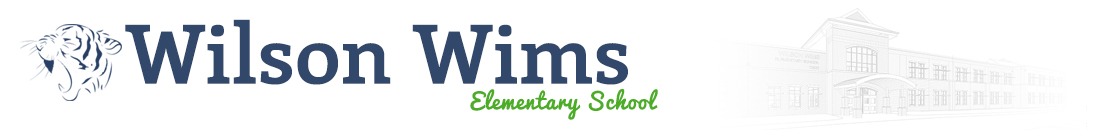 CASH VERIFICATION FORMNAME OF EVENT: _____________________	    BUDGET CATEGORY: _______________________   (one form per category please)DATE OF EVENT: ______________________CASH DEPOSIT AMOUNT: $________________________CHECK DEPOSIT AMOUNT: $_______________________GRAND TOTAL DEPOSITS CASH AND CHECK: $________________________(TREASURER TO ATTACH ITEMIZED BANK DEPOSIT LIST AND RECEIPT WITH THIS FORM)******************************************************************************For PTA Treasurer’s Use Only    Deposit # _________________________	Date _____________________Budget Line to be credited ________________________________________******************************************************************************